Blissfield Rotary Club				P.O. Box 4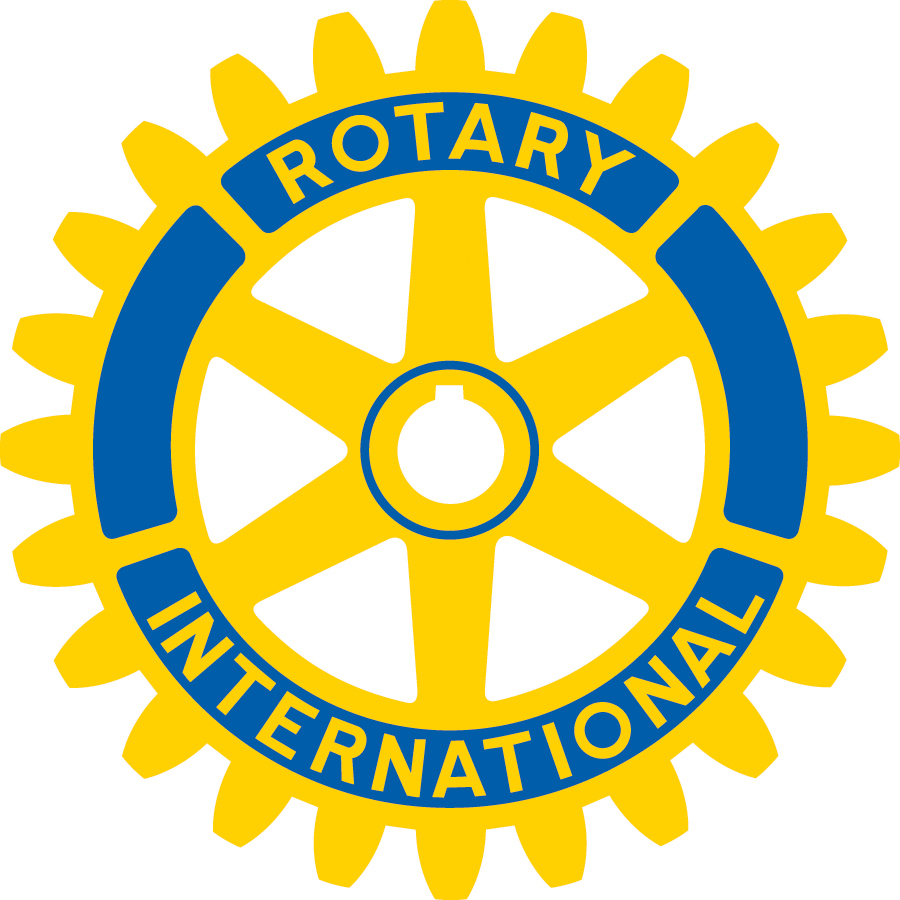 Donation Request Form 				Blissfield, MI  49228Date				Organization InformationName:  	   												Address:             												City, State, Zip:    												Contact Person:  												Phone:		      						Fax:						E-mail:	      						Website:						Summary of Request	Amount Requested:			$					Total Project / Program Budget:	$					Date funds needed:								Description of Project / Program: 										Attach bids or specific 											  cost informationList other attempted/possible										    sources of funding:			Return completed request form to:  	Blissfield Rotary Club									Attn: President									P.O. Box 4									Blissfield, MI  49228